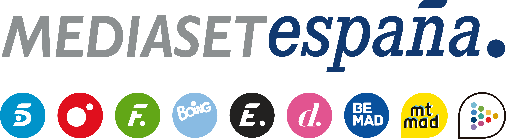 Madrid, 3 de junio de 2022La expulsión definitiva de Desy o Marta y un billete directo al Paraíso con acompañante, en ‘Supervivientes: Conexión Honduras’Este domingo, con Ion Aramendi y Lara Álvarez, en Mitele PLUS y Telecinco.El anuncio de la decisión de la audiencia en torno a la expulsión definitiva de una de las dos ‘Parásitas’ -Desy Rodríguez y Marta Peñate- y un juego cuyo ganador obtendrá como recompensa unos días de estancia en Playa Paraíso con acompañante formarán parte de la séptima gala de ‘Supervivientes: Conexión Honduras’ que Ion Aramendi conducirá, en conexión con Lara Álvarez, este domingo 5 de junio en Telecinco (22:00h) y Mitele PLUS (con contenido exclusivo desde las 21:30h).Además de revelar quién de las dos concursantes abandonará la aventura y pondrá rumbo de regreso a España, el programa propondrá a los supervivientes un juego que combinará maña, equilibrio y habilidad. Titulado ‘Transporte con presión’, en él tendrán que caminar sobre una barra con obstáculos mientras presionan unas piezas que deberán cargar sobre las manos. Cada pieza contendrá una palabra y al final del recorrido tendrán que recomponer la frase que forman todas ellas. El ganador podrá disfrutar de una estancia de unos días en Playa Paraíso junto a un acompañante, el que la audiencia vote entre el elegido por él mismo o el último participante al que haya nominado. La gala abordará también la última hora de la supervivencia, con las reacciones de los participantes ante las últimas nominaciones, la elección de los nuevos líderes -Ignacio de Borbón y Anuar Beno- y la eliminación de Marta Peñate de su equipo; la convivencia entre las ‘Parásitas’; las rivalidades entre Royales y Fatales en su día a día; y el transcurso del reto que la audiencia ha impuesto a Anuar Beno de cuidar del fuego en solitario, entre otras situaciones.